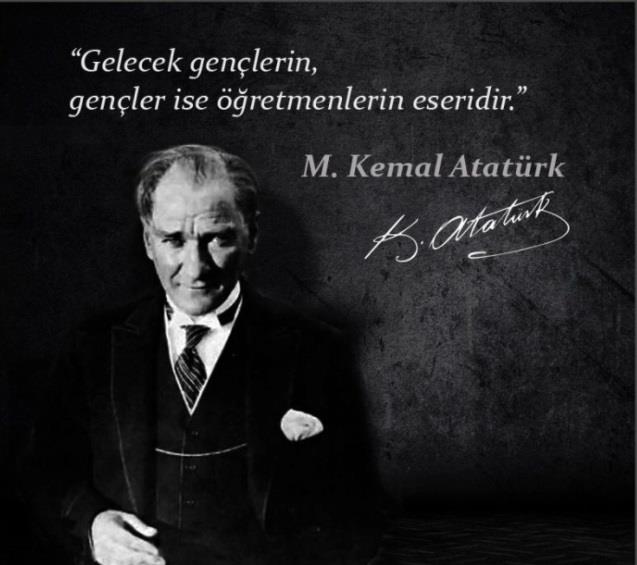 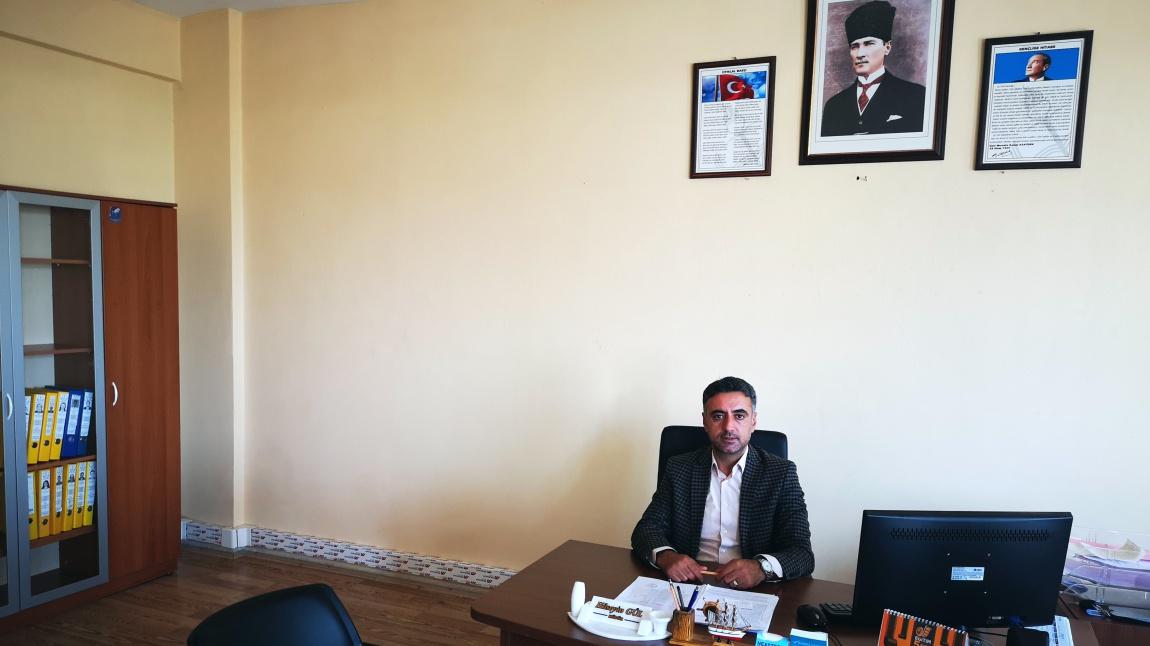 SunuşMedeniyet okulda başlayan bir meşaledir. Yaşadığımız hayatın bir şubesi, bir aksi olan okulda; Öğrenciler yüksek duygulara sahip, ideallerinin peşinde koşmaktan zevk alacak bireylere dönüşüp, hürmet, merhamet, fedakârlık, ahlaklı ve olgun insan adayı donanımlarıyla, kadim değerleriyle başkalarına öykünmeyerek ayrı duyuş, yaşayış tarzlarıyla, sosyal ve kurumsal bir kimliğe sahip olan okullarda hayata yeni bir anlayışla bağlanırlar.    Öğretmenler de sanatçı edasıyla ruhları şekillendirip, en güzel sanat örneğini hazırlayıp geleceğe sunmayı bilirlerse, idealleri uğruna her türlü engeli aşmak için sabır ve direnç gösterdiklerinde, mesleğinin sevgi ve fedakârlık gerektirdiğinin farkında olduklarında, nefsinin isteklerini göz ardı ettiklerinde örnek bir model insan olurlar. Bu anlayıştaki öğretmenlerimiz hasarlı ruhları onararak ve bireyleri hakikate ulaştırıp ve hakikat âleminden haberdar etmek için de fedakâr,  mücadeleci ve kararlı olduklarında sevmeyi öğrenmenin de her türlü bilgi kaynağı olduğunu yaşayıp yaşatarak gösterirler.     Bu minvalde okulumuzda; bilgi ile ahlak arasındaki korelâsyona aşırı dikkat ederek eğitim ve öğretimin temelinin merhamet olduğu unutmadan Öğrencilere, öğretmenlere ve velilere öğrenmeyi bir hayat tarzı haline getirmeyi amaçlamaktayız.Palu Ortaokulu tüm paydaşlarıyla, düşünme sistemiyle, iletişim tarzlarıyla misyon, vizyon ve stratejik planı ile daha iyi bir eğitim seviyesine ulaşmayı amaçlamaktadır. Stratejik düşünmenin, stratejik planlama ve stratejik karar almanın günümüz koşullarında oldukça önem kazanmış olduğu bilinciyle Stratejik planlama ekibinin büyük bir emek ve özveri sonucu hazırlamış olduğu 2024-2028 stratejik planın uygulamaya konmasıyla okulumuzda yeni bir dönem başlamıştır.Belirlenen hedeflerin gerçekleşip gerçekleşmediği, her yıl izlenerek değerlendirilecek, gerekirse yeni hedefler belirlenerek plan revize edilecektir.    Okulumuza ait stratejik planın hazırlanmasında, her  türlü  özveriyi  gösteren  ve    katkıda  bulunan idarecilerime, stratejik planlama ekibime tüm öğretmen personel,veli ve öğrencilerime teşekkür ediyor, bu plânı başarıyla uygulayarak hayatlarına pratize ettiklerinde okulumuzun başarısının daha da artacağına, önemli katkılar sağlayacaklarına inandığımı belirtiyor,  başarılar diliyorum. Hüseyin GÜLOkul MüdürüİçindekilerSunuş	2İçindekiler	2BÖLÜM I: GİRİŞ ve PLAN HAZIRLIK SÜRECİ	2BÖLÜM II: DURUM ANALİZİ	2Okulun Kısa Tanıtımı 	2Okulun Mevcut Durumu: Temel İstatistikler	2PAYDAŞ ANALİZİ	2GZFT (Güçlü, Zayıf, Fırsat, Tehdit) Analizi	2Gelişim ve Sorun Alanları	2BÖLÜM III: MİSYON, VİZYON VE TEMEL DEĞERLER	2MİSYONUMUZ 	2VİZYONUMUZ 	2TEMEL DEĞERLERİMİZ 	2BÖLÜM IV: AMAÇ, HEDEF VE EYLEMLER	2TEMA I: EĞİTİM VE ÖĞRETİME ERİŞİM	2TEMA II: EĞİTİM VE ÖĞRETİMDE KALİTENİN ARTIRILMASI	2TEMA III: KURUMSAL KAPASİTE	2V. BÖLÜM: MALİYETLENDİRME	2BÖLÜM I: GİRİŞ ve PLAN HAZIRLIK SÜRECİ2024-2028 dönemi stratejik plan hazırlanması süreci Üst Kurul ve Stratejik Plan Ekibinin oluşturulması ile başlamıştır. Ekip tarafından oluşturulan çalışma takvimi kapsamında ilk aşamada durum analizi çalışmaları yapılmış ve durum analizi aşamasında paydaşlarımızın plan sürecine aktif katılımını sağlamak üzere paydaş anketi, toplantı ve görüşmeler yapılmıştır. Durum analizinin ardından geleceğe yönelim bölümüne geçilerek okulumuzun amaç, hedef, gösterge ve eylemleri belirlenmiştir. Çalışmaları yürüten ekip ve kurul bilgileri altta verilmiştir.STRATEJİK PLAN ÜST KURULUBÖLÜM II: DURUM ANALİZİDurum analizi bölümünde okulumuzun mevcut durumu ortaya konularak neredeyiz sorusuna yanıt bulunmaya çalışılmıştır. Bu kapsamda okulumuzun kısa tanıtımı, okul künyesi ve temel istatistikleri, paydaş analizi ve görüşleri ile okulumuzun Güçlü Zayıf Fırsat ve Tehditlerinin (GZFT) ele alındığı analize yer verilmiştir.Okulun Kısa Tanıtımı 2007 yılında Eğitim-Öğretime açılan Palu İlköğretim Okulu, ilçemizde yeni bir yerleşim alanı olan Kalekent Mahallesi’nde okul ihtiyacını karşılamak amacıyla, Toplu Konut İdaresi’nin Sosyal Donatı Projesi çerçevesinde yer almıştır. Palu ilçe merkezine 2 km, Kovancılar ilçesine 6 km uzaklıktadır.  15 Şubat 2007 tarihinde açılan Palu İlköğretim Okulu, 24 derslikli olup, 2 tane Fen ve Teknoloji Laboratuarı, Bilişim Teknolojileri Sınıfı, Resim Dersliği, Müzik Dersliği, Kütüphane ve Beden Eğitimi Odaları  bulunmaktadır. Okulumuz geniş koridorları, oyun alanları, basketbol sahası, voleybol sahası ve teknik altyapısıyla modern bir eğitim yuvasıdır.    10 Şubat 2014 tarihinden itibaren Palu İlköğretim Okulunun B Blok kısmı Palu Ortaokuluna tahsis edilmiştir.  Palu Ortaokulu, 12 derslikli olup, 1 tane Fen ve Teknoloji  Laboratuarı, 1 Bilişim Teknolojileri Sınıfı, 1 Resim Dersliği, 1 Müzik Dersliği ve Kütüphane bulunmaktadır.    4+4+4 Eğitim Sisteminin ilk uygulandığı 2012-2013 Eğitim-Öğretim yılından itibaren 5. sınıfların ortaokula dâhil edilmesinden dolayı öğrenci sayımız artmıştır.   Okul çevresinde sürekli yeni binaların yapılması ve yapılaşmanın devam etmesi hem okula yeni kayıt öğrenci sayısını hem de nakil gelen öğrenci sayısını arttırmaktadır. Nakil giden öğrencilerin çoğu ilçeden tayini çıkıp ayrılan memurların çocuklarıdır. 2007 yılında hizmete giren okulumuzun, ilk ve aynı zamanda kurucu müdürü olan Faruk SAYLAN bu görevi 2009 yılına kadar sürdürmüş, 2010 yılından 2014 yılına kadar bu görevi Erhan AKDAĞ yerine getirmiştir. 17 Aralık 2014 tarihinden 2020 tarihine kadar okul müdürlüğü görevini Zülfü YILDIRIM yürüttü.2019-2020 Eğitim-Öğretim döneminden bu yana da okul müdürlüğü görevini Hüseyin GÜL sürdürmektedir.Okulumuzun 18 yıllık tarihi hem sportif hem kültürel hem de akademik başarılarla doludur. Halen okulumuz mezunu birçok kişi gerek kamuda gerekse özel sektörde yetişmiş eleman olarak hizmet vermektedir. 2024 Şubat ayı itibariyle okulumuz Anasınıfında 18 ,Ortaokul 5-8.sınıflarda ise 245 olmak üzere toplam 263 öğrenci eğitim görmektedir. 2024 Şubat ayı itibariyle okulumuzda 1 Müdür, 1 Müdür Yardımcısı,  1Anasınıfı öğretmeni, 1 Özel Eğitim Öğretmeni, 12 Branş Öğretmeni (Türkçe, Matematik, Fen ve Teknoloji, Sosyal Bilgiler, Bilişim Teknolojileri, Beden Eğitimi,Din Kültürü ve Ahlak Bilgiler)görev yapmaktadır.Okulumuz 12 derslik,1 Özel Eğitim Sınıfı,1 Anasınıfı,1 Bilgi Teknoloji Sınıfı,1 Fen ve Teknoloji laboratuvarı, 1 Kütüphanesi 1 Müzik Dersliği, 1 Resim Dersliği ile 1 Çok amaçlı Salonuna sahiptir.Okulun Mevcut Durumu: Temel İstatistiklerOkul KünyesiOkulumuzun temel girdilerine ilişkin bilgiler altta yer alan okul künyesine ilişkin tabloda yer almaktadır.Temel Bilgiler Tablosu- Okul Künyesi Çalışan Bilgileri Okulumuzun çalışanlarına ilişkin bilgiler altta yer alan tabloda belirtilmiştir.Çalışan Bilgileri TablosuÇalışanların Görev Dağılımıİdari Personelin Hizmet Süresine İlişkin BilgilerOkul/Kurumda Oluşan Yönetici Sirkülasyonu OranıÖğretmenlerin Hizmet Süreleri (Yıl İtibarıyla)Kurumda Gerçekleşen Öğretmen Sirkülâsyonunun OranıÖğretmenlerin Katıldığı Hizmet İçi Eğitim ProgramlarıOkulumuz Bina ve Alanları	Okulumuzun binası ile açık ve kapalı alanlarına ilişkin temel bilgiler altta yer almaktadır.Okul Yerleşkesine İlişkin Bilgiler Sınıf ve Öğrenci Bilgileri	Okulumuzda yer alan sınıfların öğrenci sayıları alttaki tabloda verilmiştir.*Sınıf sayısına göre istenildiği kadar satır eklenebilir.Donanım ve Teknolojik KaynaklarımızTeknolojik kaynaklar başta olmak üzere okulumuzda bulunan çalışır durumdaki donanım malzemesine ilişkin bilgiye alttaki tabloda yer verilmiştir.Teknolojik Kaynaklar Tablosu        Gelir ve Gider BilgisiOkulumuzun genel bütçe ödenekleri, okul aile birliği gelirleri ve diğer katkılarda dâhil olmak üzere gelir ve giderlerine ilişkin son iki yıl gerçekleşme bilgileri alttaki tabloda verilmiştir.Harcama KalemlerGelir-Gider TablosuPAYDAŞ ANALİZİKurumumuzun temel paydaşları öğrenci, veli ve öğretmen olmakla birlikte eğitimin dışsal etkisi nedeniyle okul çevresinde etkileşim içinde olunan geniş bir paydaş kitlesi bulunmaktadır. Paydaşlarımızın görüşleri anket, toplantı, dilek ve istek kutuları, elektronik ortamda iletilen önerilerde dâhil olmak üzere çeşitli yöntemlerle sürekli olarak alınmaktadır.Paydaş anketlerine ilişkin ortaya çıkan temel sonuçlara altta yer verilmiştir  : Öğrenci Anketi Sonuçları:  Tesadüfi Örnekleme Yöntemine göre seçilmiş toplam 70 öğrenciye uygulanan anket sonuçları aşağıda yer almaktadır.Şekil 1: Öğrencilerin Ulaşılabilirlik Düzeyi“Öğretmenlerimle ihtiyaç duyduğumda rahatlıkla görüşebilirim” sorusuna ankete katılan öğrencilerin %80’ni Katılıyorum yönünde görüş belirtmişlerdir.“Okul müdür ile ihtiyaç duyduğumda rahatlıkla konuşabilirim.” sorusuna ankete katılan öğrencilerin %80’ı katılıyorum yönünde görüş bildirmiştir.“Okula ilettiğimiz öneri ve isteklerimiz dikkate alınır.” sorusuna ankete katılan öğrencilerin %80’ı katılıyorum yönünde görüş bildirmiştir.“Okulda kendimi güvende hissediyorum.” sorusuna ankete katılan öğrencilerin %80’ı katılıyorum yönünde görüş bildirmiştir.“Okulda öğrencilerle ilgili alınan kararlarda bizlerin görüşleri alınır.” sorusuna ankete katılan öğrencilerin %75’ı katılıyorum yönünde görüş bildirmiştir.“Öğretmenler yeniliğe açık olarak derslerin işlenişinde çeşitli yöntemler kullanmaktadır.” sorusuna ankete katılan öğrencilerin %85’ı katılıyorum yönünde görüş bildirmiştir.“Derslerde konuya göre uygun araç gereçler kullanılmaktadır.” sorusuna ankete katılan öğrencilerin %80’ı katılıyorum yönünde görüş bildirmiştir.“Derslerde konuya göre uygun araç gereçler kullanılmaktadır.” sorusuna ankete katılan öğrencilerin %75’ı katılıyorum yönünde görüş bildirmiştir.“Teneffüslerde ihtiyaçlarımı giderebiliyorum.” sorusuna ankete katılan öğrencilerin %85’ü katılıyorum yönünde görüş bildirmiştir.“Okulun içi ve dışı temizdir.” sorusuna ankete katılan öğrencilerin %85’ı katılıyorum yönünde görüş bildirmiştir.“Okulun binası ve diğer fiziki mekânlar yeterlidir.” sorusuna ankete katılan öğrencilerin %70’ı katılıyorum yönünde görüş bildirmiştir.“Okulumuzda yeterli miktarda sanatsal ve kültürel faaliyetler düzenlenmektedir.” sorusuna ankete katılan öğrencilerin %75’ı katılıyorum yönünde görüş bildirmiştir.Öğretmen Anketi Sonuçları: Okulumuzda görev yapmakta olan toplam 19 öğretmenin tamamına uygulanan anket sonuçları aşağıda yer almaktadır.Şekil 1: Katılımcı Karar Alma Seviyesi	“  Okulumuzda alınan kararlar, çalışanların katılımıyla alınır” sorusuna anket çalışmasına katılan 19 öğretmenlerimizin %80’i Katılıyorum yönünde görüş belirtmişlerdir.		“Her türlü ödüllendirmede adil olma, tarafsızlık ve objektiflik esastır.” sorusuna anket çalışmasına katılan 19 öğretmenlerimizin %75’i Katılıyorum yönünde görüş belirtmişlerdir.	“Kendimi, okulun değerli bir üyesi olarak görürüm.” sorusuna anket çalışmasına katılan 19 öğretmenlerimizin %80’i Katılıyorum yönünde görüş belirtmişlerdir.		“Okul, teknik araç ve gereç yönünden yeterli donanıma sahiptir” sorusuna anket çalışmasına katılan 19 öğretmenlerimizin %70’i Katılıyorum yönünde görüş belirtmişlerdir.	“Okulda çalışanlara yönelik sosyal ve kültürel faaliyetler düzenlenir.” sorusuna anket çalışmasına katılan 19 öğretmenlerimizin %70’i Katılıyorum yönünde görüş belirtmişlerdir.	“Okulda öğretmenler arasında ayrım yapılmamaktadır.” sorusuna anket çalışmasına katılan 19 öğretmenlerimizin %85’ü Katılıyorum yönünde görüş belirtmişlerdir.	“Yöneticilerimiz, yaratıcı ve yenilikçi düşüncelerin üretilmesini teşvik etmektedir.” sorusuna anket çalışmasına katılan 19 öğretmenlerimizin %70’i Katılıyorum yönünde görüş belirtmişlerdir.	“Yöneticiler, okulun vizyonunu, stratejilerini, iyileştirmeye açık alanlarını vs. çalışanlarla paylaşır.” sorusuna anket çalışmasına katılan 19 öğretmenlerimizin %90’ü Katılıyorum yönünde görüş belirtmişlerdir.	“Okulumuzda sadece öğretmenlerin kullanımına tahsis edilmiş yerler yeterlidir.” sorusuna anket çalışmasına katılan 19 öğretmenlerimizin %70’i Katılıyorum yönünde görüş belirtmişlerdir.	“Alanıma ilişkin yenilik ve gelişmeleri takip eder ve kendimi güncellerim” sorusuna anket çalışmasına katılan 18 öğretmenlerimizin %80’i Katılıyorum yönünde görüş belirtmişlerdir.Veli Anketi Sonuçları: 180 veli içerisinde Tesadüfi Örnekleme Yöntemine göre 30 kişi seçilmiştir.Okulumuzda öğrenim gören öğrencilerin velilerine yönelik gerçekleştirilmiş olan anket çalışması sonuçları aşağıdaki gibidir. Şekil 2: Velilerin Ulaşabilme Seviyesi	“İhtiyaç duyduğumda okul çalışanlarıyla rahatlıkla görüşebiliyorum” sorusuna ankete katılmış olan velilerin %80’ı olumlu yönde görüş belirtmişlerdir.“Bizi ilgilendiren okul duyurularını zamanında öğreniyorum.” sorusuna ankete katılmış olan velilerin %85’i olumlu yönde görüş belirtmişlerdir.“Öğrencimle ilgili konularda okulda rehberlik hizmeti alabiliyorum.” sorusuna ankete katılmış olan velilerin %80’u olumlu yönde görüş belirtmişlerdir.“Okula ilettiğim istek ve şikâyetlerim dikkate alınıyor” sorusuna ankete katılmış olan velilerin %80’u olumlu yönde görüş belirtmişlerdir.“Öğretmenler yeniliğe açık olarak derslerin işlenişinde çeşitli yöntemler kullanmaktadır.” sorusuna ankete katılmış olan velilerin %90’u olumlu yönde görüş belirtmişlerdir.“Okulda bizleri ilgilendiren kararlarda görüşlerimiz dikkate alınır.” sorusuna ankete katılmış olan velilerin %80’u olumlu yönde görüş belirtmişlerdir.“E-Okul Veli Bilgilendirme Sistemi ile okulun internet sayfasını düzenli olarak takip ediyorum.” sorusuna ankete katılmış olan velilerin %60’u olumlu yönde görüş belirtmişlerdir.“Çocuğumun okulunu sevdiğini ve öğretmenleriyle iyi anlaştığını düşünüyorum.” sorusuna ankete katılmış olan velilerin %90’u olumlu yönde görüş belirtmişlerdir.“Okul, teknik araç ve gereç yönünden yeterli donanıma sahiptir.” sorusuna ankete katılmış olan velilerin %90’u olumlu yönde görüş belirtmişlerdir.“Okul her zaman temiz ve bakımlıdır.” sorusuna ankete katılmış olan velilerin %95’u olumlu yönde görüş belirtmişlerdir.“Okulun binası ve diğer fiziki mekânlar yeterlidir.” sorusuna ankete katılmış olan velilerin %85’u olumlu yönde görüş belirtmişlerdir.“Okulumuzda yeterli miktarda sanatsal ve kültürel faaliyetler düzenlenmektedir.” sorusuna ankete katılmış olan velilerin %85’u olumlu yönde görüş belirtmişlerdir.GZFT (Güçlü, Zayıf, Fırsat, Tehdit) Analizi *Okulumuzun temel istatistiklerinde verilen okul künyesi, çalışan bilgileri, bina bilgileri, teknolojik kaynak bilgileri ve gelir gider bilgileri ile paydaş anketleri sonucunda ortaya çıkan sorun ve gelişime açık alanlar iç ve dış faktör olarak değerlendirilerek GZFT tablosunda belirtilmiştir. Dolayısıyla olguyu belirten istatistikler ile algıyı ölçen anketlerden çıkan sonuçlar tek bir analizde birleştirilmiştir.Kurumun güçlü ve zayıf yönleri donanım, malzeme, çalışan, iş yapma becerisi, kurumsal iletişim gibi çok çeşitli alanlarda kendisinden kaynaklı olan güçlülükleri ve zayıflıkları ifade etmektedir ve ayrımda temel olarak okul müdürü/müdürlüğü kapsamından bakılarak iç faktör ve dış faktör ayrımı yapılmıştır. İçsel Faktörler Güçlü YönlerZayıf YönlerDışsal FaktörlerFırsatlarTehditler Gelişim ve Sorun AlanlarıGelişim ve sorun alanları analizi ile GZFT analizi sonucunda ortaya çıkan sonuçların planın geleceğe yönelim bölümü ile ilişkilendirilmesi ve buradan hareketle hedef, gösterge ve eylemlerin belirlenmesi sağlanmaktadır. Gelişim ve sorun alanları ayrımında eğitim ve öğretim faaliyetlerine ilişkin üç temel tema olan Eğitime Erişim, Eğitimde Kalite ve kurumsal Kapasite kullanılmıştır. Eğitime erişim, öğrencinin eğitim faaliyetine erişmesi ve tamamlamasına ilişkin süreçleri; Eğitimde kalite, öğrencinin akademik başarısı, sosyal ve bilişsel gelişimi ve istihdamı da dâhil olmak üzere eğitim ve öğretim sürecinin hayata hazırlama evresini; Kurumsal kapasite ise kurumsal yapı, kurum kültürü, donanım, bina gibi eğitim ve öğretim sürecine destek mahiyetinde olan kapasiteyi belirtmektedir.Gelişim ve sorun alanlarına ilişkin GZFT analizinden yola çıkılarak saptamalar yapılırken yukarıdaki tabloda yer alan ayrımda belirtilen temel sorun alanlarına dikkat edilmesi gerekmektedir.Gelişim ve Sorun AlanlarımızBÖLÜM III: MİSYON, VİZYON VE TEMEL DEĞERLEROkul Müdürlüğümüzün Misyon, vizyon, temel ilke ve değerlerinin oluşturulması kapsamında öğretmenlerimiz, öğrencilerimiz, velilerimiz, çalışanlarımız ve diğer paydaşlarımızdan alınan görüşler, sonucunda stratejik plan hazırlama ekibi tarafından oluşturulan Misyon, Vizyon, Temel Değerler; Okulumuz üst kurulana sunulmuş ve üst kurul tarafından onaylanmıştır.MİSYONUMUZToplumdaki her bireyin eğitim öğretim imkânlarından eşit şartlarda faydalandığı, bilgi, beceri, özgüven ve sorumluluğu yüksek, girişimci, yenilikçi, temel değerlerini ve milli kültürünü özümsemiş, çağın koşullarına hızla uyum sağlayabilen demokratik, çağdaş, mutlu bireyler yetiştirebilmek için gerekli ortamları sağlamak.VİZYONUMUZ Ülke düzeyinde kaliteli eğitim veren, gerçekleştirdiği sosyal, kültürel ve sportif faaliyetlerle ilgi odağı haline gelmiş, çağdaş bir eğitim ve kültür merkezi olmak.TEMEL DEĞERLERİMİZ 1.	Çalışanlarımız, öğrencilerimiz ve velilerimiz ile açık iletişim ve empati kurarız.2.	Okuldaki tüm süreçlere okul toplumunun katılımını esas alırız.3.	Çalışanların kendini güvende hissetmesini, işbirliğine dayalı çalışmasını ve kendini sürekli geliştirmesini sağlarız.4.	Eğitim Öğretimde “öğrenciyi”; yönetimde “okulu” merkeze alırız.5.	Öğrenci başarısını ve mutluluğunu temel alarak kaliteli Eğitim’den ödün vermeyiz.6.	Sosyal, kültürel ve sportif faaliyetlerde bulunmak isteyen okul toplumunun tüm bireylerini destekleriz.           7.        Öğrencilerimizi kendisiyle ve toplumla barışık, sorumluluklarının bilincinde bireyler olarak yetiştiririz.BÖLÜM IV: AMAÇ, HEDEF VE EYLEMLERAçıklama: Stratejik plan ile okulumuzun plânlı gelişiminin yanında, sistemli bir yaklaşımla öğrencilere; çok yönlü, soyut, eleştirel , yaratıcı , özgür düşünme , problem çözme ve iletişim becerileri kazandırılarak kendilerini kanıtlamaları amaçlanmaktadırTEMA I: EĞİTİM VE ÖĞRETİME ERİŞİMEğitim ve öğretime erişim okullaşma ve okul terki, devam ve devamsızlık, okula uyum ve oryantasyon, özel eğitime ihtiyaç duyan bireylerin eğitime erişimi, yabancı öğrencilerin eğitime erişimi ve hayat boyu öğrenme kapsamında yürütülen faaliyetlerin ele alındığı temadır.AMAÇ 1. Kayıt bölgemizdeki ortaokul kademesindeki öğrencilerin okullaşma oranlarını artıran, uyum ve devamsızlık sorunlarını gideren etkin bir eğitim ve öğretime erişim süreci hâkim kılınacaktır. .***Hedef 1.1. Kayıt bölgemizde yer alan ortaokul kademesindeki öğrencilerin okullaşma oranları artırılacak, uyum, devamsızlık ve tamamlama sorunları giderilecektir. ***Performans Göstergeleri EylemlerTEMA II: EĞİTİM VE ÖĞRETİMDE KALİTENİN ARTIRILMASIEğitim ve öğretimde kalitenin artırılması başlığı esas olarak eğitim ve öğretim faaliyetinin hayata hazırlama işlevinde yapılacak çalışmaları kapsamaktadır. Bu tema altında akademik başarı, sınav kaygıları, sınıfta kalma, ders başarıları ve kazanımları, disiplin sorunları, öğrencilerin bilimsel, sanatsal, kültürel ve sportif faaliyetleri ile istihdam ve meslek edindirmeye yönelik rehberlik ve diğer mesleki faaliyetler yer almaktadır. AMAÇ 2. Öğrencilerimizin bilişsel, duygusal ve fiziksel olarak çok boyutlu gelişimini önemseyen nitelikli eğitim yapısı oluşturulacaktır.Hedef 2.1 Öğrenme kazanımlarını takip eden ve başta veli, okul ve çocuğun yakın çevresi olmak üzere tüm paydaşları sürece dâhil eden bir yönetim anlayışı ile öğrencilerimizin akademik başarıları artırılacaktır.Performans GöstergeleriStratejik Hedef 2.2:  Öğrenme kazanımlarını takip eden ve velileri de sürece dâhil eden bir yönetim anlayışı ile öğrencilerimizin akademik başarıları ve sosyal faaliyetlere yetenekleri doğrultusunda etkin katılımı artırılacaktırSosyal faaliyetlere etkin katılım altında: sanatsal, kültürel, bilimsel ve sportif faaliyetlerin sayısı, katılım oranları, bu faaliyetler için ayrılan alanlar, ders dışı etkinliklere katılım takibi vb  ele alınacaktır.)Performans GöstergeleriEylemlerTEMA III: KURUMSAL KAPASİTEStratejik Amaç 3: Okulumuzun beşeri, mali, fiziki ve teknolojik unsurları ile yönetim ve organizasyonu, eğitim ve öğretimin niteliğini ve eğitime erişimi yükseltecek biçimde geliştirilecektir.Stratejik Hedef 3.1: Okulumuz personelinin mesleki yeterlilikleri ile iş doyumu ve motivasyonları artırılacaktır.(Öğretmenlerin meslekî gelişimi (hizmet içi eğitim, eğitim ve öğretim ile ilgili konferans ve çalıştay vb. etkinlikler, yüksek lisans ve doktora, profesyonel gelişim ağları, yabancı dil..), Öğretmenlik meslek etiği, Personele yönelik sosyal, sportif ve kültürel faaliyetler, İş doyumunu ve motivasyonu artırmaya yönelik faaliyetler, Haftalık ders programlarının etkililik ve verimlilik esasına göre oluşturulması, Personele bilgi ve becerilerine uygun görevler verilmesi, Öğretmenlere ait fiziksel mekânların geliştirilmesi, Temizlik, güvenlik ve sekretarya gibi alanlardaki destek personeli ihtiyacının giderilmesi… gibi konularda göstergeler)Performans GöstergeleriÖğretmen başına düşen öğrenci sayısı            			     14            Ödül alan personel oranı						     %0Mesleki gelişim faaliyetlerine katılan personel oranı                    %20Lisansüstü eğitim sahibi personel oranı				      %9	Bilimsel ve sanatsal etkinliklere katılan personel oranı                %0C düzeyi ve üzeri dil puanına sahip öğretmen oranı                     %4Uluslararası hareketlilik programlarına katılan personel oranı    %0Öğretmen memnuniyet oranı					     %80	Performans GöstergeleriEylemlerStratejik Hedef 3.2: Okulumuzun mali ve fiziksel altyapısı eğitim ve öğretim faaliyetlerinden beklenen sonuçların elde edilmesini temine edecek biçimde sürdürülebilirlik ve verimlilik esasına göre geliştirilecektir.(Okul ve çevresinin temizliği, Okul ve çevresinin güvenliği, Engelli erişimine uygunluk, Kütüphane ve laboratuvarlar, Tasarım ve beceri atölyeleri, Okul bahçesi, konferans salonu, spor salonu, toplantı odaları, atölyeler, öğretmenler odası, Teknolojik altyapı, Bütçe kullanımı (ortaöğretim kurumları için), Girişimcilik, Mali destek sağlanması, Pansiyon, Yemekhane, Bakım ve onarım, Donatım, Sosyal, sanatsal, sportif ve kültürel faaliyet alanlarının geliştirilmesi, Kaynak tasarrufu, Yeşil alanlar, İş sağlığı ve güvenliği gibi hususlarda göstergeler…)Performans göstergeleriŞube başına düşen öğrenci sayısı								         18Öğrenci başına düşen sosyal, sanatsal, sportif ve kültürel faaliyet alanı (metrekare)     3Tasarruf edilen kaynak miktarı								         Atık Kağıt ve Atık PillerUlusal ve uluslararası projelerden alınan mali destek					          0	Bakım ve onarım ihtiyaçlarının giderilme oranı					          %10Donatım ihtiyaçlarının giderilme oranı							           %25EylemlerStratejik Hedef 3.3: Okulumuzun yönetsel süreçleri, etkin bir izleme ve değerlendirme sistemiyle desteklenen, katılımcı, şeffaf ve hesap verebilir biçimde geliştirilecektir.(Okul yönetiminde ve karar alma süreçlerinde paydaşların yer alması, Sosyal, kültürel ve sportif faaliyetlere velilerin katılımı, İlgili sektörler, üniversiteler ve STK’lar ile işbirliği, Eğitim ve öğretim faaliyetlerinin izlenmesi ve değerlendirilmesi, Yönetsel faaliyetlerinin izlenmesi ve değerlendirilmesi, Özdeğerlendirme, İş tanımları, Yetki devri, Amaç ve hedeflerine yönelik risklerin ve risklere karşı önlemlerin belirlemesi, Kurumsal iletişim, Okul internet sayfası, Kayıt ve dosyalama, Kamu hizmet standartları, Okuldaki kurul ve komisyonların çalışmaları gibi konularda göstergeler…)Performans göstergeleriVeli toplantılarına katılım oranı					%40Okul internet sayfasının görüntülenme sayısı 			100Paydaşların karar alma süreçlerine katılımı için gerçekleştirilen faaliyet sayısı %40Veli memnuniyet oranı		%50EylemlerV. BÖLÜM: MALİYETLENDİRME2024-2028 Stratejik Planı Faaliyet/Proje Maliyetlendirme TablosuVI. BÖLÜM: İZLEME VE DEĞERLENDİRMEOkulumuz Stratejik Planı izleme ve değerlendirme çalışmalarında 5 yıllık Stratejik Planın izlenmesi ve 1 yıllık gelişim planın izlenmesi olarak ikili bir ayrıma gidilecektir. Stratejik planın izlenmesinde 6 aylık dönemlerde izleme yapılacak denetim birimleri, il ve ilçe millî eğitim müdürlüğü ve Bakanlık denetim ve kontrollerine hazır halde tutulacaktır.Yıllık planın uygulanmasında yürütme ekipleri ve eylem sorumlularıyla aylık ilerleme toplantıları yapılacaktır. Toplantıda bir önceki ayda yapılanlar ve bir sonraki ayda yapılacaklar görüşülüp karara bağlanacaktır.   ELAZIĞ  ELAZIĞ                                                                           PALU                                                                           PALUAdresi :KALEKENT MAH. 53 CAD. NO 12A PALU / ELAZIĞCoğrafi Konum:38°41'25.8"N 39°54'30.0"ETelefon No:(0424) 651 35 18Faks No:424 651 3518E-Posta adresi:726915@meb.k12.trWeb Sayfası:https://paluortaokulu.meb.k12.trKurum Kodu:726915Tam EğitimÜst Kurul BilgileriÜst Kurul BilgileriEkip BilgileriEkip BilgileriAdı SoyadıUnvanıAdı SoyadıUnvanıHüseyin GÜLOkul Müdürüİbrahim ÇETİNTAŞÖğretmenHasan ATAMUŞMd. Yrd.Huriye UZUNÖğretmenFethi ÇAYCİOĞLUÖğretmenNuray MUCANÖğretmenOrhan ÇELİKÖğretmenM. Alptuğ FİDANÖğretmenHüseyin UFAKTAŞOkul Aile Bir. Bşk.Fethi ÇAYCİOĞLUVeliAytül YAMANÜyeNisa ÇAYCİOĞLUÖğrenciİli: ELAZIĞİli: ELAZIĞİli: ELAZIĞİli: ELAZIĞİlçesi: Paluİlçesi: Paluİlçesi: Paluİlçesi: PaluAdres: KALEKENT MAH. 53 CAD. NO 12A PALU / ELAZIĞKALEKENT MAH. 53 CAD. NO 12A PALU / ELAZIĞKALEKENT MAH. 53 CAD. NO 12A PALU / ELAZIĞCoğrafi Konum (link):Coğrafi Konum (link):https://www.google.com/maps/place/Palu+Ortaokulu/@38.6903454,39.9092875,15z/data=!4m14!1m7!3m6!1s0x4073fface1a95125:0x13aeb423c0a0299b!2sPalu+Ortaokulu!8m2!3d38.6903454!4d39.9092875!16s%2Fg%2F11gns8m0_h!3m5!1s0x4073fface1a95125:0x13aeb423c0a0299b!8m2!3d38.6903454!4d39.9092875!16s%2Fg%2F11gns8m0_h?entry=ttuhttps://www.google.com/maps/place/Palu+Ortaokulu/@38.6903454,39.9092875,15z/data=!4m14!1m7!3m6!1s0x4073fface1a95125:0x13aeb423c0a0299b!2sPalu+Ortaokulu!8m2!3d38.6903454!4d39.9092875!16s%2Fg%2F11gns8m0_h!3m5!1s0x4073fface1a95125:0x13aeb423c0a0299b!8m2!3d38.6903454!4d39.9092875!16s%2Fg%2F11gns8m0_h?entry=ttuTelefon Numarası: 424 651 3518424 651 3518424 651 3518Faks Numarası:Faks Numarası:424 651 3518424 651 3518e- Posta Adresi:726915@meb.k12.tr726915@meb.k12.tr726915@meb.k12.trWeb sayfası adresi:Web sayfası adresi:https://paluortaokulu.meb.k12.trhttps://paluortaokulu.meb.k12.trKurum Kodu:726915- Ortaokul726915- Ortaokul726915- OrtaokulÖğretim Şekli:Öğretim Şekli:Tam GünTam GünOkulun Hizmete Giriş Tarihi :  2007Okulun Hizmete Giriş Tarihi :  2007Okulun Hizmete Giriş Tarihi :  2007Okulun Hizmete Giriş Tarihi :  2007Toplam Çalışan Sayısı Toplam Çalışan Sayısı 2222Öğrenci Sayısı:Kız142142Öğretmen SayısıKadın1212Öğrenci Sayısı:Erkek121121Öğretmen SayısıErkek99Öğrenci Sayısı:Toplam263263Öğretmen SayısıToplam2121Derslik Başına Düşen Öğrenci SayısıDerslik Başına Düşen Öğrenci SayısıDerslik Başına Düşen Öğrenci Sayısı:18Şube Başına Düşen Öğrenci SayısıŞube Başına Düşen Öğrenci SayısıŞube Başına Düşen Öğrenci Sayısı:18Öğretmen Başına Düşen Öğrenci SayısıÖğretmen Başına Düşen Öğrenci SayısıÖğretmen Başına Düşen Öğrenci Sayısı:14Şube Başına 30’dan Fazla Öğrencisi Olan Şube SayısıŞube Başına 30’dan Fazla Öğrencisi Olan Şube SayısıŞube Başına 30’dan Fazla Öğrencisi Olan Şube Sayısı:YokÖğrenci Başına Düşen Toplam Gider MiktarıÖğrenci Başına Düşen Toplam Gider MiktarıÖğrenci Başına Düşen Toplam Gider MiktarıÖğretmenlerin Kurumdaki Ortalama Görev SüresiÖğretmenlerin Kurumdaki Ortalama Görev SüresiÖğretmenlerin Kurumdaki Ortalama Görev Süresi4-5 YılUnvan*ErkekKadınToplamOkul Müdürü ve Müdür Yardımcısı202Okul öncesi ve Özel Eğitim Öğretmeni022Branş Öğretmeni61016Rehber Öğretmen101İdari Personel000Yardımcı Personel101Güvenlik Personeli000Toplam Çalışan Sayıları101222   Okulun öğrenci, her türlü eğitim ve öğretim, yönetim, personel, tahakkuk, taşınır mal, yazışma, eğitici ve sosyal etkinlikler, yatılılık, bursluluk, taşımalı eğitim, güvenlik, beslenme, bakım, koruma, temizlik, düzen, nöbet, halkla ilişkiler ve benzeri görevler ile Bakanlık ve il/ilçe milli eğitim müdürlüklerince verilen görevler ile görev tanımında belirtilen diğer görevlerin yerine getirilmesini sağlar.  Müdür Yardımcısı Müdürün olmadığı zamanlarda müdüre vekalet eder. Müdür yardımcısı, görev tanımında belirtilen görevler ile müdür tarafından verilen görevleri yerine getirir.  ÖğretmenlerÖğrencilerin öğrenme potansiyelini ortaya çıkarmak, öğrencilere eğitim-öğretim sürecinde rehberlik etmek,yol gösterici olmak, yeteneklerini geliştirmek ve onları gelecekteki hayatlarına hazırlamak için çalışırlar.  Yardımcı Hizmetler PersoneliOkulun düzen ve tertibinin sağlanıp eğitim öğretime hazır hale getirilmesinde Hizmet Süreleri2024 Yıl İtibarıyla2024 Yıl İtibarıylaHizmet SüreleriKişi sayısı%1-4 Yıl 9415-6 Yıl                           3                              137-10 Yıl5                                 %2310 Yıl Üzeri5%23Yıl İçerisinde Okul/Kurumdan Ayrılan Yönetici SayısıYıl İçerisinde Okul/Kurumdan Ayrılan Yönetici SayısıYıl İçerisinde Okul/Kurumdan Ayrılan Yönetici SayısıYıl İçerisinde Okul/Kurumda Göreve Başlayan Yönetici SayısıYıl İçerisinde Okul/Kurumda Göreve Başlayan Yönetici SayısıYıl İçerisinde Okul/Kurumda Göreve Başlayan Yönetici Sayısı202120222023202120222023TOPLAM1111Hizmet SüreleriBranşıKadınErkekHizmet YılıToplam1-4 YılFen Bilgisi/Ana Okulu /İlköğretim Matematik/Özel Eğitim3,1,3,14 Yıl 5 Ay, 4 Yıl 5 Ay,6 Ay/1 Yıl 5 Ay/4 Yıl 5 Ay, 3 Yıl 7 Ay, 3 Yıl 8 Ay/3 Yıl 8 Ay84-6 Yılİngilizce 13 Yıl 8 Ay13-20 YılDin Kültürü/Türkçe/Beden Eğitimi 264 Yıl 10 Ay, 9 Yıl 5 Ay/16 Yıl 6 Ay,11 Yıl 5Ay, 18 Yıl 6 Ay,11 Yıl 5 Ay/ 7Yıl 6Ay, 3Yıl 11 Ay85-15 Yıl Sosyal Bilgiler/Müzik/Bilişim/Rehberlik139 Yıl 11 Ay/11 Yıl 4Ay/8 Yıl 6 Ay/5 Yıl 5 Ay4Yıl İçerisinde Kurumdan Ayrılan Öğretmen Sayısı Yıl İçerisinde Kurumdan Ayrılan Öğretmen Sayısı Yıl İçerisinde Kurumdan Ayrılan Öğretmen Sayısı Yıl İçerisinde Kurumda Göreve Başlayan Öğretmen Sayısı Yıl İçerisinde Kurumda Göreve Başlayan Öğretmen Sayısı Yıl İçerisinde Kurumda Göreve Başlayan Öğretmen Sayısı 202120222023202120222023TOPLAM153Adı ve SoyadıBranşıKatıldığı Çalışmanın AdıKatıldığı YılBelge NoFETHİ ÇAYCİOĞLUTürkçeÖzel Yetenekli Öğrencilerin Ayırt Edici Özellikleri Semineri20232023003870FETHİ ÇAYCİOĞLUTürkçeMedya Okuryazarlığı Programı Tanıtım Kursu20152015000015FETHİ ÇAYCİOĞLUTürkçeZaman Yönetimi Semineri20232023002452Nuray MUCAN Din KültürüEtkili İletişim ve Sınır Çizebilme Semineri20232023003832Nuray MUCAN Din KültürüZaman Yönetimi Semineri20232023002452Nuray MUCAN Din KültürüMEB Birim Amirlerinin Öğretmen Bilgilendirme Semineri20232023007736Selçuk Celal ERTUĞBilişim TeknolojileriProje Danışmanlığı Semineri	20202020000229	Selçuk Celal ERTUĞBilişim TeknolojileriMesleki Çalışma - Çevrim İçi Öğrenmede Ölçme-Değerlendirme Semineri20212021001122Selçuk Celal ERTUĞBilişim TeknolojileriMerhamet ve Yavaşlamak Semineri20222022001016Fatma TOPALİlköğretim MatematikDijital Okuryazarlık ( Bilgi ve İnternet Okuryazarlığı) Semineri20222022000755Fatma TOPALİlköğretim MatematikSorgulama Temelli Matematik Eğitimi Semineri20232022001607Fatma TOPALİlköğretim MatematikMEB Birim Amirlerinin Öğretmen Bilgilendirme Semineri20232023007736Serap SEÇKİNFen BilimleriOkul Temelli Sosyal Sorumluluk Çalışmaları Dersi Kursu20242024000023Serap SEÇKİNFen BilimleriGörgü Kuralları ve Nezaket Dersi Kursu20242024000119Serap SEÇKİNFen BilimleriBilimsel Araştırma Okuryazarlığı ve Akademik Yazma Kursu20242024000133MUHAMMET ALPTUĞ FİDANTürkçe MEB Birim Amirlerinin Öğretmen Bilgilendirme Semineri20232023007736MUHAMMET ALPTUĞ FİDANTürkçe Görgü Kuralları ve Nezaket Dersi Kursu20242024000119MUHAMMET ALPTUĞ FİDANTürkçe Uzman Öğretmenlik Eğitim Programı Semineri20222022001047HURİYE UZUNİngilizce Çöpün Yolculuğu ve Geri Dönüşüm Semineri20222022001595HURİYE UZUNİngilizce MEB Birim Amirlerinin Öğretmen Bilgilendirme Semineri20232023007736HURİYE UZUNİngilizce  Bağımlılıkla Mücadele Semineri 120232023001239CUMA ÜNALANBeden Eğitimi İslam Medeniyeti Semineri20232023002454CUMA ÜNALANBeden EğitimiSorumluluk, Liderlik ve Değerler Eğitimi Semineri20222022001577CUMA ÜNALANBeden EğitimiUzaktan Eğitim Sürecinde, Tasarım ve Yönetim Becerilerinin Geliştirilmesi Kursu20212021000147BİRSEN YILDIZSosyal BilgilerStres Yönetimi Semineri20232023003834BİRSEN YILDIZSosyal Bilgiler5 Kelime1 Hikâye Semineri20232023003842BİRSEN YILDIZSosyal BilgilerNeuro Linguistic Programming (NLP) ye Giriş Semineri20222022001017    ESRA KÖSEOĞLUÖzel Eğitim Öğretmeni21.yy. Becerileri Eğitimi Semineri20232023003845    ESRA KÖSEOĞLUÖzel Eğitim ÖğretmeniÖğretimsel Liderlik Semineri20222022000740    ESRA KÖSEOĞLUÖzel Eğitim ÖğretmeniAkran Zorbalığı Semineri20222022000742HAYRİYE ÇAKICIOkul Öncesi ÖğretmeniMEB Birim Amirlerinin Öğretmen Bilgilendirme Semineri20232023007736HAYRİYE ÇAKICIOkul Öncesi ÖğretmeniOkul Öncesi Döneminde Çocuklar İçin Matematik Oyunları Semineri20232023002463HAYRİYE ÇAKICIOkul Öncesi ÖğretmeniGeçici Koruma Statüsündeki Çocuklara Rehberlik Hizmetleri Semineri20232022002014Orhan ÇELİKMüzik ÖğretmeniMEB Birim Amirlerinin Öğretmen Bilgilendirme Semineri20232023007736Orhan ÇELİKMüzik Öğretmeni Özel Yetenekli Öğrencilerin Ayırt Edici Özellikleri Semineri20232023003870Orhan ÇELİKMüzik ÖğretmeniUzman Öğretmenlik Eğitim Programı Semineri20232023004331Arzu GENÇOĞLUFen Bilgisi Öğretmenie Twinning, Erasmus+Proje ve Etkinlikleri Semineri20232023007526Arzu GENÇOĞLUFen Bilgisi ÖğretmeniGeçici Koruma Statüsündeki Çocuklara Rehberlik Hizmetleri Semineri20242024980636Arzu GENÇOĞLUFen Bilgisi ÖğretmeniTÜBİTAK Projesi Hazırlama Yöntem ve Teknikleri Semineri20242024980514Esmanur ERTUĞDin Kültürü ÖğretmeniMEB Birim Amirlerinin Öğretmen Bilgilendirme Semineri20232023007736Esmanur ERTUĞDin Kültürü Öğretmeni Özel Yetenekli Öğrencilerin Ayırt Edici Özellikleri Semineri20232023003870Esmanur ERTUĞDin Kültürü ÖğretmeniÇocuklarda Sorumluluk Bilinci Oluşturma Eğitimi Semineri20222022000760 MEHRİBAN UÇALFen Bilgisi ÖğretmeniMEB Birim Amirlerinin Öğretmen Bilgilendirme Semineri20232023007736MEHRİBAN UÇALFen Bilgisi ÖğretmeniSorumluluk, Liderlik ve Değerler Eğitimi Semineri20222022001577MEHRİBAN UÇALFen Bilgisi ÖğretmeniÇöpün Yolculuğu ve Geri Dönüşüm Semineri20222022001595Okul BölümleriOkul BölümleriÖzel AlanlarVarYokOkul Kat Sayısı4Çok Amaçlı Salon XDerslik Sayısı16Çok Amaçlı SahaXDerslik Alanları (m2)48KütüphaneXKullanılan Derslik Sayısı16Fen LaboratuvarıXŞube Sayısı14Bilgisayar LaboratuvarıXİdari Odaların Alanı (m2)40İş AtölyesiXÖğretmenler Odası (m2)40Beceri AtölyesiXOkul Oturum Alanı (m2)600PansiyonXOkul Bahçesi (Açık Alan)(m2)2.000Okul Kapalı Alan (m2)2600Sanatsal, bilimsel ve sportif amaçlı toplam alan (m2)1000Kantin (m2)YokTuvalet Sayısı40Diğer (………….)SINIFIKızErkekToplamSINIFIKızErkekToplamANASINIFI810185.SINIF23     19426.SINIF   36     30667.SINIF   3931708.SINIF   363268Genel Toplam  142   122      264Akıllı Tahta Sayısı17TV SayısıMasaüstü Bilgisayar Sayısı4Yazıcı Sayısı2Taşınabilir Bilgisayar Sayısı0Fotokopi Makinası Sayısı1Projeksiyon Sayısı1İnternet Bağlantı HızıFiber 50MbpsYıllarGelir MiktarıGider Miktarı2022 00202327.992,0021.802,15Personel Onarım Sosyal-sportif faaliyetlerTemizlikÇamasır suyu, Z havlu, Sıvı sabunİletişimTelefonKırtasiyeA4, TonerYILLAR 202120212022202220232023HARCAMA KALEMLERİTemizlik Bilgisayar HarcamalarıSosyal FaaliyetlerBüro Makinaları HarcamalarıTelefon65165114001400Küçük OnarımKırtasiye 24002400Sosyal FaaliyetlerGenelÖğrencilerÖğrencilerin motivasyonu yüksek, yetenekli ve becerili olmaları.Öğrencilerin çoğunluğunun bilinçli ailelere sahip olmaları.Sportif ve kültürel etkinliklere katılım oranının yüksek olması.Akademik başarı .Devamsızlık oranları az olması.Disiplin problemlerinin az olması.ÇalışanlarÖncü çalışmalara sahip olması Ekip ruhu.Proje tabanlı etkinliklere yönelik çalışmalar yapılması.Yöneticilerin yeterlilik düzeyi.Yönetici-öğretmen-öğrenci ve veli iletişiminin maximum düzeyde olması,Kurum  kültürüne sahip olması. Girişimci personelin olması,Her branşta yeterli sayıda öğretmen bulunmasıVelilerAilelerin bilinç düzeyinin yüksek olması.Etkinliklere katılmaları.Okul-Öğrenci-Veli etkileşiminin güçlü olması.Bina ve YerleşkeDerslik başına düşen öğrenci sayısının ideal olması (18)Öğretmen başına düşen öğrenci sayısının az olması (13)Sportif ve sosyal etkinliklere elverişli mekânın olması (Çok Amaçlı Salon)Oyun bahçesinin olması (1000metrekare)DonanımHer sınıfta akıllı tahta olmasıGüçlü internet ağı alt yapısının olması ve yeterli düzeyde bilgisayarın olmasıGüvenlik kameralarının olması.BütçeKantin geliriYönetim SüreçleriEşitlikLiyakatAnlayış ilkelerini kapsayan bir yönetim sürecinin olması.İletişim Süreçleriİletişim ağlarıÖğrenciler1-Okuma alışkanlığının az olması.2-Teknolojinin olumsuz etkileri.3-Yabancı dil yeterliliğinin düşük olması.Çalışanlar1-Destek Personel sayısıVeliler1.Velilerin okul ve eğitim öğretime yönelik olumsuz tutumları2.Çevrenin ve ailelerin okuldan yüksek beklentileri3.Velilerin sürekli eğitim öğretim dışı hususlarda öğrencileri hakkında öğretmenlerden bilgi talep etmesi4.Parçalanmış ailelere mensup öğrenci sayısının varlığıBina ve YerleşkeBinamız yenidir fakat çatı onarımı ve dış cephe boya badana yapılması gerekiyor.DonanımLaboratuvarların derslik ihtiyacından dolayı derslik çevrilmiş olması ve bu nedenle istenilen düzeyde yararlanılamamış olması.Eğitim materyallerinin yeterince güncel olmaması.Okulun spor salonunun olmamasıBütçe1.Okulun temizlik, personel ve benzeri ihtiyaçları için ücretin yetersiz kalması 2.Sosyal etkinliklerin çeşitlendirilebilmesi için yeterli kaynağın olmamasıYönetim SüreçleriÖdüllendirme sisteminin yetersiz olması.İzleme ve değerlendirme yeterliliğiDiğer1.Ulusal Sergi ve Yarışmalara (resim branş öğretmen yokluğu) Katılım Sayısının ArttırılmasıPolitikOkul öncesi eğitime verilen önemEğitim alanında bilinçli atılımlarİhtiyaçlara uygun projelerEkonomik1.Eğitim öğretim ortamları ile hizmet birimlerinin fiziki yapısının geliştirilmesini ve eğitim yatırımların artmasının sağlaması2.Eğitime ayrılan kaynak3.Hayırseverler4.MezunlarSosyolojikManevi ve kültürel zenginlikTeknolojikTeknolojinin eğitim üzerindeki olumlu etkisiMevzuat-YasalEğitimde fırsat eşitliğiEkolojikÇevre bilincindeki artışPolitikEğitim öğretim çalışmalarının nitelikli çıktılara ve girişimcilik konularına yönlendirilememesi.Eğitim politikalarında yaşanan değişimlerin eğitim kalitesini olumsuz etkilemesi Destek personel yetersizliği.Sınav sistemindeki değişiklikler.EkonomikTeknolojinin hızlı gelişmesiyle birlikte yeni üretilen cihaz ve makinelerin maliyeti.Düşük gelirin veli-öğrenci üzerinde oluşturduğu baskı.SosyolojikKitle iletişim araçlarının olumsuz etkileri.Medya ve diğer kitle iletişim araçlarının eğitici görevini yerine getirmemeleri.TeknolojikTeknolojinin kişiler üzerindeki olumsuz etkileri.Teknolojiyi kullanım noktasında yetersizlik.Mevzuat-YasalVelilerin eğitime yönelik duyarlılık düzeylerindeki farklılıklar.Mevzuat değişiklikleri.EkolojikÇevre temalı düzenlemelerin uygulamada yaşanan problemler.Eğitime ErişimEğitimde KaliteKurumsal KapasiteOkullaşma OranıAkademik BaşarıKurumsal İletişimOkula Devam/ DevamsızlıkSosyal, Kültürel ve Fiziksel GelişimKurumsal YönetimOkula Uyum, OryantasyonSınıf TekrarıBina ve YerleşkeÖzel Eğitime İhtiyaç Duyan Bireylerİstihdam Edilebilirlik ve YönlendirmeDonanımYabancı ÖğrencilerÖğretim YöntemleriTemizlik, HijyenHayat boyu ÖğrenmeDers araç gereçleriİş Güvenliği, Okul GüvenliğiTaşıma ve servis1.TEMA: EĞİTİM VE ÖĞRETİME ERİŞİM1.TEMA: EĞİTİM VE ÖĞRETİME ERİŞİM1Kız çocukları başta olmak üzere özel politika gerektiren grupların eğitime erişimi2Zorunlu eğitimde devamsızlık3Özel eğitime ihtiyaç duyan bireylerin uygun eğitime erişimi2.TEMA: EĞİTİM VE ÖĞRETİMDE KALİTE2.TEMA: EĞİTİM VE ÖĞRETİMDE KALİTE1Sanatsal faaliyetler2Eğitsel, mesleki ve kişisel rehberlik hizmetleri3Okul sağlığı ve hijyen4Okuma kültürü5Yabancı dil yetersizliği6Sınav kaygısı7Öğrencilerin becerilerine uygun kaliteli eğitim ortamı oluşturulması8Eğitimi destekleyecek ve geliştirecek projeler geliştirme9Bilinç10Kişisel Özgüven3.TEMA: KURUMSAL KAPASİTE3.TEMA: KURUMSAL KAPASİTE1Çalışanların ödüllendirilmesi2Çalışanların motive edilmesi3İdareci ve öğretmenlerin mesleki yeterliliklerinin geliştirilmesi4Projelerin sürdürülebilirliği5İstatistik ve bilgi temini6İş güvenliği ve sivil savunma bilincinin oluşturulması7Kurum içi iletişimi güçlendirecek etkinlikler yapılması8Demokratik yönetim anlayışının geliştirilmesi9Öğretmenlere yönelik fiziksel alanların oluşturulması10Donanım ve finansal kaynakların daha iyi yönetilmesiNoPERFORMANSGÖSTERGESİMevcutMevcutHEDEFHEDEFHEDEFHEDEFHEDEFHEDEFNoPERFORMANSGÖSTERGESİ20232024202420242025202620272028PG.1.1.1Kayıt bölgesindeki öğrencilerden okula kayıt yaptıranların oranı (%)%90%95%95%95%100%100%100%100PG.1.1.3Okula yeni başlayan öğrencilerden uyum eğitimine katılanların oranı (%)%25%45%45%45%60%75%85%100PG.1.1.4Bir eğitim ve öğretim döneminde 20 gün ve üzeri devamsızlık yapan öğrenci oranı (%)%1,5%0%0%0%0%0%0%0PG.1.1.5.Bir eğitim ve öğretim döneminde 20 gün ve üzeri devamsızlık yapan yabancı öğrenci oranı (%)%1,5%0%0%0%0%0%0%0PG.1.1.6.Okulun engelli bireylerin kullanımına uygunluğu (0-1)11111111PG.1.1.7.Özel Eğitime İhtiyaç Duyan Öğrencilerden Destek Eğitim Odasından Yararlananların Oranı%0%0%0%0%0%0%0%0PG.2.1.8Veli eğitimlerine katılan veli oranı%5%15%15%15%20%25%30%35PG.2.1.9Veli toplantısına katılan veli oranı%25%40%40%40%50%55%65%80NoEylem İfadesiEylem SorumlusuEylem Tarihi1.1.1.Kayıt bölgesinde yer alan öğrencilerin tespiti çalışması yapılacaktır.Okul İdaresi01 Eylül-20 Eylül1.1.2Devamsızlık yapan öğrencilerin tespiti ve erken uyarı sistemi için çalışmalar yapılacaktır.Müdür Yardımcısı 01 Eylül-20 Eylül1.1.3Devamsızlık yapan öğrencilerin velileri ile özel aylık toplantı ve görüşmeler yapılacaktır.Rehberlik ServisiHer ayın son haftası1.1.4Özel eğitime ihtiyaç duyan öğrenci ve ailelerine yönelik RAM’dan destek alınarak eğitim-bilgilendirme faaliyetleri yapılacaktır.Okul Rehber ÖğretmeniHer eğitim öğretim yılında en az 2 kez1.1.5Yeni kayıtla okulumuza gelen öğrencilere yönelik uyum programları yapılacaktır.Okul Uyum Komisyonu01 Eylül – 10 Eylül1.1.6E-Okul verilerinin anlık takibi için veli portalının tanıtım faaliyeti yapılacaktır.ÖğretmenlerEkim – Mart Ayları1.1.7EBA Ders Portalının öğrenci ve velilere tanıtımının yapılmasıÖğretmenlerEkim – Mart AylarıNoPERFORMANSGÖSTERGESİPERFORMANSGÖSTERGESİMevcutHEDEFHEDEFHEDEFHEDEFHEDEFNoPERFORMANSGÖSTERGESİPERFORMANSGÖSTERGESİ202320242025202620272028PG.2.1.1Öğrenci Başına Okunan Kitap SayısıÖğrenci Başına Okunan Kitap Sayısı468101215PG.2.1.2EBA Portalına Kayıtlı Öğretmen OranıEBA Portalına Kayıtlı Öğretmen Oranı%95%90%95%90%95%100PG.2.1.3EBA Portalına Kayıtlı Öğrenci OranıEBA Portalına Kayıtlı Öğrenci Oranı%35%50%55%70%85%100PG.2.1.5Okul Sağlığı ve Hijyen Eğitimi Konusunda Yapılan Faaliyet SayısıOkul Sağlığı ve Hijyen Eğitimi Konusunda Yapılan Faaliyet Sayısı233344PG.2.1.6İngilizce ders bazında yılsonu puan ortalamalarıPG.2.1.6.1  5,6,7,8. sınıf yabancı dil dersi %60%65%70%75%78%80NoEylem İfadesiEylem 
SorumlusuEylem 
Tarihi1.Okuma saati etkinliğinin içeriği zenginleştirilerek dramatizasyonla desteklenecektir.Tüm Branş ÖğretmenleriBütün Sene2.Öğrencilerin yabancı dil kullanımlarını farklı alanlara aktarmaları sağlanacaktır.İngilizce ÖğretmenleriBütün Sene3.EBA Portalı öğretmenlere tanıtılacak ve kullanımı teşvik edilecektir.Okul İdaresiSene Başı4.Velilere EBA portalı tanıtılacak ve kullanımı teşvik edilecektir.Okul İdaresiSene Başı5.Takdir ve teşekkür belgesi alan öğrenciler için onur etkinlikleri düzenlenecek, tüm öğrenciler takdir ve teşekkür belgesi için teşvik edilecektir.Okul İdaresi ve Tüm ÖğretmenlerBütün Sene6LGS sınavına girecek öğrencilerin akademik, psikolojik ve sosyal gelişimleri takip edilecektir.İbrahim ÇETİNTAŞBütün Sene7Paydaşlarla işbirliği yapılarak eğitimlerin verilmesi sağlanacaktır.Okul İdaresiBütün Sene8Okulda ortak etkinlikler yapılacaktır.Okul İdaresiBütün Sene9Okul aile işbirliğini geliştirecek çalışmalar yapılacaktır.Okul İdaresiBütün Sene10Yabancı dil eğitiminde öğrenci nitelik ve yeterliliklerinin yükseltilmesi için faaliyetler yapılacaktır.İngilizce ÖğretmenleriBütün Sene11Matematik eğitiminde öğrenci nitelik ve yeterliliklerinin yükseltilmesi için faaliyetler yapılacaktır.Matematik ÖğretmenleriBütün Sene12Türkçe eğitiminde öğrenci nitelik ve yeterliliklerinin yükseltilmesi için faaliyetler yapılacaktır.Türkçe Öğretmenleri Bütün Sene13Öğrenci başına okunan kitap sayısının arttırılması için kitap okumayı teşvik edici faaliyetler yapılacaktır.Okul İdaresi ve ÖğretmenlerBütün SeneNoPERFORMANSGÖSTERGESİPERFORMANSGÖSTERGESİMevcutMevcutHEDEFHEDEFHEDEFHEDEFHEDEFHEDEFNoPERFORMANSGÖSTERGESİPERFORMANSGÖSTERGESİ2023202420242025202620272028PG.2.1.1Okul Dışı Öğrenme Ortamları Kapsamında Düzenlenen Gezi/Etkinlik SayısıOkul Dışı Öğrenme Ortamları Kapsamında Düzenlenen Gezi/Etkinlik Sayısı0223445PG.2.1.2Yerel ve Ulusal Yarışmalara Katılan Öğrenci OranıYerel ve Ulusal Yarışmalara Katılan Öğrenci Oranı%0%0%0%5%5%5%10PG.2.1.3Yürütülen Ders Dışı Egzersiz Faaliyeti SayısıYürütülen Ders Dışı Egzersiz Faaliyeti Sayısı0112233PG.2.1.4Yürütülen Ders Dışı Egzersiz Faaliyetlere katılan öğrenci oranıYürütülen Ders Dışı Egzersiz Faaliyetlere katılan öğrenci oranı%0%20%20%20%20%30%30PG.2.1.5Sanatsal, bilimsel, kültürel ve sportif alanlarda en az bir faaliyete katılımBilimsel faaliyete katılan öğrenci oranı%0%0%0%5%5%10%10PG.2.1.5Sanatsal, bilimsel, kültürel ve sportif alanlarda en az bir faaliyete katılımKültürel faaliyete katılan öğrenci oranı%0%0%0%5%5%10%10PG.2.1.5Sanatsal, bilimsel, kültürel ve sportif alanlarda en az bir faaliyete katılımSanatsal faaliyete katılan öğrenci oranı%0%0%0%5%5%10%10PG.2.1.5Sanatsal, bilimsel, kültürel ve sportif alanlarda en az bir faaliyete katılımSportif faaliyete katılan öğrenci oranı%3%4%4%5%6%7%8PG.2.1.5Sanatsal, bilimsel, kültürel ve sportif alanlarda en az bir faaliyete katılımSpor lisansı olan öğrenci oranı%3%4%4%5%6%7%8PG.2.1.6Okulda yapılan ortak etkinlik sayısıOkulda yapılan ortak etkinlik sayısı1334455PG.2.1.7Okul dışı öğrenme alanlarına katılan öğrenci oranıOkul dışı öğrenme alanlarına katılan öğrenci oranı%0%5%5%5%10%15%20NoEylem İfadesiEylem 
SorumlusuEylem 
Tarihi1.Öğrencilerin yeteneklerine uygun alanlarda bilimsel, kültürel, sanatsal, sportif ve toplum hizmeti alanlarında etkinliklere katılım sağlamaları amacıyla çocuk kulüpleri aktif hale getirilecektir.Okul İdaresiEğitim-Öğretim Yılı İçerisinde2Müze, ören yeri, kütüphane tiyatro vb. etkinlikler planlanacaktır.Okul İdaresi1.ve 2.Dönem Sonlarında3Milli manevi ve kültürel değerlerimizi içeren Sosyal sorumluluk projeleri yürütülecektir.Okul İdaresi ve Sınıf ÖğretmenleriEğitim-Öğretim Yılı İçerisinde4Belediye ve İl Çevre Orman Müdürlüğü ile işbirliği yapılarak çevre bilinci konusunda eğitimler düzenlenecektir.Okul İdaresiEğitim-Öğretim Yılı İçerisinde5Öğrencilerin Çevre bilincine yönelik etkinliklere aktif katılımı teşvik edilecektir.Okul İdaresi ve Sınıf ÖğretmenleriEğitim-Öğretim Yılı İçerisinde6Yetenek tarama uygulaması yapılacaktır.Okul İdaresi ve Sınıf ÖğretmenleriEğitim-Öğretim Yılı İçerisinde7Yarışma duyurularının zamanında yapılması ve öğrencilerin teşvik edilmesi sağlanacaktır.Okul İdaresiEğitim-Öğretim Yılı İçerisinde8Öğrencilerin ilgi istek yetenek ve kapasiteleri doğrultusunda egzersizler planlanmasıSınıf ÖğretmenleriEğitim-Öğretim Yılı İçerisindeNoPERFORMANSGÖSTERGESİMevcutMevcutHEDEFHEDEFHEDEFHEDEFHEDEFHEDEFNoPERFORMANSGÖSTERGESİ2023202420242025202620272028PG.3.1.1Web 2 Araçları, STEM, Robotik Kodlama Eğitimleri Alan Öğretmen Sayısı133 46810PG.3.1.2Tasarım Beceri Atölyelerine Yönelik Eğitim Alan Öğretmen Sayısı0112345PG.3.1.3Ders Dışı Eğitim/Egzersiz Faaliyetleri Yürüten Öğretmen Oranı0%10%10%15%20%25%30PG.3.1.4Öğretmenlerin motivasyonunu artırmaya yönelik yapılan etkinlik sayısı2223455PG.3.1.4Öğretmen başına düşen hizmet içi eğitim saati (Eğitim Öğretim Yılı İçi)2   6   678910PG.3.1.5Mesleki gelişim faaliyetlerine katılan personel oranı%1%10%10%15%20%25%40PG.3.1.6Öğrenci sayısı 30’dan fazla olan şube oranı %% 0%0%0%0%0%0%0PG.3.1.7Lisansüstü eğitim sahibi personel oranı %%9%10%10%12%30%45%40PG.3.1.8Bilimsel ve sanatsal etkinliklere katılan personel oranı%0%5%5%10%15%20%25NoEylem İfadesiEylem SorumlusuEylem Tarihi3.1.1.Web 2 araçlarına yönelik öğretmen yeterliklerinin artırılması sağlanacaktır.  Okul İdaresiEğitim-Öğretim Yılı İçerisi3.1.2Öğretmenlerin Tasarım Beceri Atölyelerine Yönelik Eğitimlere teşviki sağlanacaktır.  Okul İdaresiEğitim-Öğretim Yılı İçerisi3.1.3Egzersizler konusunda öğretmenlerin desteği sağlanacaktır.Tüm Branş ÖğretmenleriEğitim-Öğretim Yılı İçerisi3.1.1.Okul personeli ile kültürel, sanatsal sosyal ve sportif etkinlikler düzenlenecektir.Okul İdaresiEğitim-Öğretim Yılı İçerisi3.1.2Okul personelinin yüksek lisans ve üstü eğitime yönlendirilmesi için teşvik sağlanacaktır.Okul İdaresiVe 2. Dönem Başı3.1.3Personelin mesleki gelişim faaliyetlerine katılımı desteklenecektir.Okul İdaresiEğitim-Öğretim Yılı İçerisi3.1.4Öğretmenlerin dijital içerik geliştirmelerine yönelik eğitimler almaları sağlanacaktır.Eğitim-Öğretim Yılı İçerisiEğitim-Öğretim Yılı İçerisi3.1.5Personelin proje eğitimi almaları sağlanacaktır.Okul İdaresiEğitim-Öğretim Yılı İçerisiNoPERFORMANSGÖSTERGESİMevcutMevcutHEDEFHEDEFHEDEFHEDEFHEDEFHEDEFNoPERFORMANSGÖSTERGESİ2023202420242025202620272028PG.3.1.1FCL (Future Classroom Lab) Sayısı0  0  01111PG.3.1.2Eko Okul Kapsamında Yapılan Etkinlik Sayısı0  0  01111PG.3.1.3Beslenme Dostu Okul Sertifika Sayısı (0-1)0001111PG.3.1.4Beyaz Bayrak Sertifika durumu (0-1)0001111PG.3.1.4Kütüphanede yer alan kitap sayısı(Okul Kitaplığı)1100115011501200125012801300PG.3.1.5Kütüphaneden faydalanan öğrenci oranı70808090100100110PG.3.1.6Geri Dönüşüm Kapsamında Yapılan Etkinlik Sayısı1223345NoEylem İfadesiEylem SorumlusuEylem Tarihi3.1.1.Geleceğin Labarotuvar Sınıflarının kurulumu için alternatif kaynakların hayata geçirilmesi  Okul İdaresi  Sene Başı3.1.2Elektrik Su Doğalgaz vb. harcamaların minimize edilmesi ve tasarruf kültürünün oluşturulmasına yönelik tedbir/eğitim ve etkinliklerin hayata geçirilmesi  Okul İdaresiEğitim-Öğretim Yılı İçerisi3.1.3Beslenme Dostu Okul Sertifikasının alınmasına yönelik faaliyetlerin düzenlenmesi  Okul İdaresiEğitim-Öğretim Yılı İçerisi3.1.4Alternatif kaynaklarla okul kütüphanesine kitap temin edilecektir.Okul İdaresive ÖğretmenlerEğitim-Öğretim Yılı İçerisi3.1.5Öğrencilere kütüphaneden faydalanmalarına yönelik faaliyetler yapılacaktır.Okul İdaresive ÖğretmenlerEğitim-Öğretim Yılı İçerisi3.1.6Atık Pil, Sıfır Atık vb. konularda paydaş işbirliği ile etkinlikler planlanacaktır.Okul İdaresiEğitim-Öğretim Yılı İçerisiNoPERFORMANSGÖSTERGESİMevcutMevcutHEDEFHEDEFHEDEFHEDEFHEDEFHEDEFNoPERFORMANSGÖSTERGESİ2023202420242025202620272028PG.3.1.1Veli memnuniyet oranı (%)%20%50%50%60%65%70%75PG.3.1.2Çalışan Memnuniyet oranı (%)%40%60%60%70%80%85%90PG.3.1.3Okul sitelerine giren yıllık haber sayısı 10121214161820PG.3.1.4Okul internet sitesi yıllık ziyaretçi sayısı100110110140140150150NoEylem İfadesiEylem SorumlusuEylem Tarihi3.1.1.Velilerin görüşlerinin dikkate alındığı bir yönetim anlayışı benimsenecektir.Okul İdaresi Eğitim-Öğretim Yılı İçerisi3.1.2İyileştirmeye açık alanlara yönelik tedbirler alınacaktır.Okul İdaresiSene Başı3.1.3Okul internet sitesi güncellenecektir.Okul İdaresi ve Bil. Tek. Öğrt.Eğitim-Öğretim yılı İçerisiKaynak Tablosu20242025202620272028ToplamKaynak Tablosu20242025202620272028ToplamGenel Bütçe 000000Valilikler ve Belediyelerin Katkısı000000Diğer (Okul Aile Birlikleri)000000TOPLAM